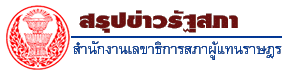 พิธีเปิดโครงการปลูกพืชให้ช้าง สร้างอาหารให้สัตว์ป่าเฉลิมพระเกียรติวันศุกร์ที่ ๓๐ – วันเสาร์ที่ ๓๑ ตุลาคม ๒๕๕๘ณ อุทยานแห่งชาติแก่งกระจาน จังหวัดเพชรบุรี	คณะกรรมการโครงการปลูกพืชให้ช้าง สร้างอาหารให้สัตว์ป่าเฉลิมพระเกียรติ               (ระยะที่ ๔) จะจัดโครงการปลูกพืชให้ช้าง สร้างอาหารให้สัตว์ป่าเฉลิมพระเกียรติ ในวันศุกร์ที่ ๓๐ถึงวันเสาร์ที่ ๓๑ ตุลาคม ๒๕๕๘ ณ อุทยานแห่งชาติกระจาน จังหวัดเพชรบุรี                     โดย นายจเร พันธุ์เปรื่อง เลขาธิการสภาผู้แทนราษฎร จะเป็นประธานในพิธีเปิดโครงการปลูกพืชให้ช้าง สร้างอาหารให้สัตว์ป่าเฉลิมพระเกียรติ กล่าวรายงานโดย นางสาวสุมล สุตะวิริยะวัฒน์ ประธานกรรมการโครงการฯ จากนั้นเป็นการทำกิจกรรมร่วมกัน ประกอบด้วย ปลูกหญ้า                  ปลูกต้นไม้ ทำฝายต้นน้ำแบบผสมผสาน และทำโป่งเทียม โดยวัตถุประสงค์ของโครงการนี้              จัดขึ้นเพื่อให้บุคคลในวงงานรัฐสภาได้ร่วมมกันเฉลิมพระเกียรติพระบาทสมเด็จพระเจ้าอยู่หัว เนื่องในโอกาสมหามงคลฉลองพระชนมพรรษา ๘๘ พรรษา ๕ ธันวาคม ๒๕๕๘ ในการสนอง            แนวพระราชดำริและสำนึกในพระมหากรุณาธิคุณ และเป็นการสร้างความอุดมสมบูรณ์ให้กับ           พื้นที่ป่า เพื่อเป็นแหล่งหากินและอยู่อาศัยของช้างป่าและสัตว์ป่า รวมทั้งช่วยเพิ่มแหล่งอาหารให้กับสัตว์ป่าเปลี่ยนพฤติกรรมในการหากิน โดยมีการหากินในพื้นที่ป่ามากขึ้นและออกมารบกวนชาวบ้านลดลง นอกจากนี้ยังเพื่อเป็นการแก้ไขปัญหาข้อพิพาทระหว่าคนกับช้างอย่างยั่งยืนและเป็นแนวทางในการแก้ไขปัญหาในพื้นที่อื่นๆ ต่อไป***************************************